Nombre: ______________________________________		Periodo ________Quiz-práctica de vocabulario y verbo Ir. 1.Clasificar- Escribe la palabra en el grupo correcto            Lugares				        Pasatiempos		              	Deportes	______________________		______________________	         ____________________________________________		______________________	         ______________________2.Completar- Completa las oraciones usando las palabras de la caja. ESCRIBE EN ESPAÑOL. 1.A mi abuela le gusta leer __________________________ en las tardes. 2. Yo ________________________________ después de la escuela. 3. Hay una obra de arte de Pablo Picasso en el ________________________________________4. Voy con mis amigos al cine a ver ______________________________________5. Mi hermana está en el ________________________ de baloncesto de la escuela.3. Imágenes- Escribe en español la palabra que representan las fotos. Nombre: ______________________________________		Periodo ________Quiz-práctica de vocabulario y verbo Ir. 1.Clasificar- Escribe la palabra en el grupo correcto            Lugares				        Pasatiempos		              	Deportes	______________________		______________________	         ____________________________________________		______________________	         ______________________2.Completar- Completa las oraciones usando las palabras de la caja. ESCRIBE EN ESPAÑOL. 1.A mi abuela le gusta leer __________________________ en las tardes. 2. Yo ________________________________ después de la escuela. 3. Hay una obra de arte de Pablo Picasso en el ________________________________________4. Voy con mis amigos al cine a ver ______________________________________5. Mi hermana está en el ________________________ de baloncesto de la escuela. 3. Imágenes- Escribe en español la palabra que representan las fotos. 1.  ________________________      2. _______________________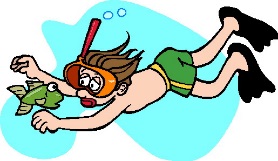 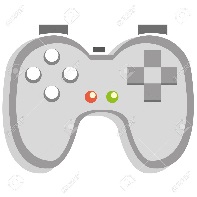 4. Conjugar- Conjuga el verbo IR para en cada oración. (Make “Contracciones” if needed).1. Javier __________________  escuela. 2. Nosotros ______________________  centro.3. Tú __________________ jugar el fútbol mañana4. Yo ______________________ esquiar en Snoqualmie Pass el fin de semana.5. Luis y Ana ___________________  cine en la noche. 5. Futuro- cambia de presente al futuro con verbo ir 1. Nosotros vemos una película. _______________________________________________2. Yo Practico el futbol. ______________________________________________________3. Mis amigos nadan. ______________________________________________________4. Mi primo juega baloncesto _____________________________________________________5. ¿Vas al partido tú? ____________________________________________________________1.  ________________________      2. _______________________4. Conjugar- Conjuga el verbo IR para en cada oración. (Make “Contracciones” if needed).1. Javier __________________  escuela. 2. Nosotros ______________________  centro.3. Tú __________________ jugar el fútbol mañana4. Yo ______________________ esquiar en Snoqualmie Pass el fin de semana.5. Luis y Ana ___________________  cine en la noche. 5. Futuro- cambia de presente al futuro con verbo ir 1. Nosotros vemos una película. _______________________________________________2. Yo Practico el futbol. ______________________________________________________3. Mis amigos nadan. ______________________________________________________4. Mi primo juega baloncesto _____________________________________________________5. ¿Vas al partido tú? ____________________________________________________________